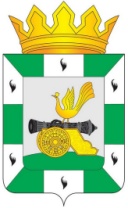 МУНИЦИПАЛЬНОЕ ОБРАЗОВАНИЕ«СМОЛЕНСКИЙ РАЙОН» СМОЛЕНСКОЙ ОБЛАСТИСМОЛЕНСКАЯ РАЙОННАЯ ДУМАРЕШЕНИЕот 30 ноября 2017 года          № 76 О награждении Почётной грамотой Смоленской районной Думы Рассмотрев ходатайства о представлении к награждению Почётной грамотой Смоленской районной Думы, руководствуясь Уставом муниципального образования «Смоленский район» Смоленской области, решением Смоленской районной Думы от 27 апреля 2017 года № 28 «Об утверждении положений о Почётной грамоте Смоленской районной Думы и Благодарности Смоленской районной Думы», Смоленская районная Дума РЕШИЛА:Наградить ПОЧЁТНОЙ ГРАМОТОЙ Смоленской районной Думы: 1. За многолетний добросовестный труд и в честь празднования 100-летия образования системы органов ЗАГССЕМЕНКОВУ Татьяну Ивановну – начальника отдела ЗАГС Администрации муниципального образования «Смоленский район» Смоленской области;ЧУМАКОВУ Светлану Анатольевну – ведущего специалиста отдела ЗАГС Администрации муниципального образования «Смоленский район» Смоленской области;НОВИКОВУ Светлану Валентиновну – ведущего специалиста отдела ЗАГС Администрации муниципального образования «Смоленский район» Смоленской области.2. За высокий профессионализм, добросовестный и долголетний труд и в связи с 60-летием со дня рождения ЧУХНОВА Владимира Михайловича – Главу муниципального образования Касплянского сельского поселения Смоленского района Смоленской области.Председатель Смоленской районной Думы                             Ю.Г. Давыдовский